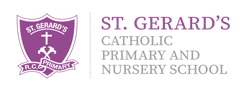 Pupil Parliament MinutesTuesday 10th October 2023Mrs Flint welcomed everybody. All children received a welcome letter, which detailed how being elected, is huge achievement that they should be proud of.Each child was presented with their badge.Mrs Flint read through the Code of Conduct and all agreed to abide by our expectations.We took photos for our displayActions for the next meeting                                                          To start to think about what impact we can have on the school.